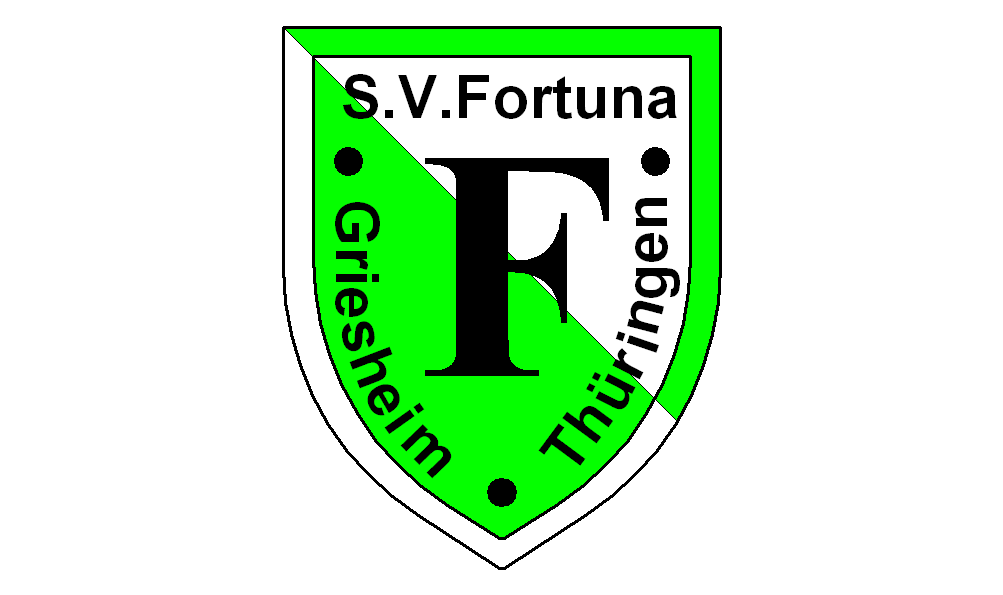 Antrag auf Mitgliedschaft im SportvereinHiermit beantrage ich die Mitgliedschaftfür:    				__________________________________________________________________(Name, Vorname)geboren am:                       	__________________________________________________________________ab dem Eintrittsdatum:   	__________________________________________________________________wohnhaft in:            		__________________________________________________________________(vollständige Adresse)                    	__________________________________________________________________Telefon:                                 	__________________________________________________________________E-Mail:                                   	__________________________________________________________________Datum /Ort / Unterschrift / Unterschrift der Eltern (bei Kindern und Jugendlichen unter 18 Jahren)       EinzugsermächtigungHiermit ermächtige ich 		______________________________________________________________den Verein 		SV Fortuna Griesheimdie einmalige Aufnahmegebühr in Höhe von 10 EURO und die monatlich fälligen Mitgliedsbeiträge für 		______________________________________________________________in Höhe von 				___________ Euro / Monathalbjährlich (jeweils im März und September des laufenden Jahres) von folgendem Konto einzuziehen:IBAN: 				             ______________________________________________________________BIC: 					______________________________________________________________Kontoinhaber/in: 			______________________________________________________________Die Einzugsermächtigung ist bis zu meinem Widerruf gültig.Datum / Ort / Unterschrift des Kontoinhabers